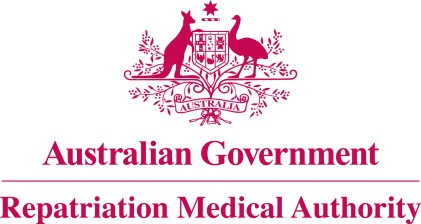 Amendment Statement of PrinciplesconcerningIMMUNE THROMBOCYTOPAENIA
(Reasonable Hypothesis) (No. 57 of 2022)The Repatriation Medical Authority determines the following Amendment Statement of Principles under subsections 196B(2) and (8) of the Veterans' Entitlements Act 1986.Dated				 29 April 2022Contents1	Name	32	Commencement	33	Authority	34	Amendment	3NameThis is the Amendment Statement of Principles concerning immune thrombocytopaenia (Reasonable Hypothesis) (No. 57 of 2022).Commencement	This instrument commences on 30 May 2022.AuthorityThis instrument is made under subsections 196B(2) and (8) of the Veterans' Entitlements Act 1986.AmendmentThe Statement of Principles concerning immune thrombocytopaenia (Reasonable Hypothesis) (No. 63 of 2017) (Federal Register of Legislation No. F2017L01448) is amended in the following manner:The Common Seal of the
Repatriation Medical Authority
was affixed to this instrument
at the direction of:Professor Terence Campbell AMChairpersonSection AmendmentSchedule 1 – DictionaryBefore paragraph (a) of the "specified list of vaccines"  insert:(aa)   coronavirus disease 2019 (COVID-19) vaccine;Schedule 1 – DictionaryAfter paragraph (o) of the "specified list of viral infections" insert:(oa) severe acute respiratory syndrome coronavirus 2 (SARS-CoV-2);Schedule 1 – DictionaryInsert the following note to the definition of "specified list of viral infections":Note: SARS-CoV-2 is the virus which causes coronavirus disease 2019 (COVID-19).